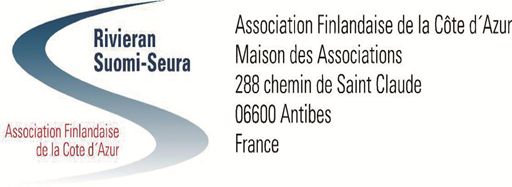 				JÄSENTIEDOTE 27.12.2019/6				www.rivieran-suomi-seura.orgTässä tiedotteessaYhteenveto edellisen tiedotteen jälkeisistä tapahtumista
Pyhäinpäivän messu la 2.11.Opastettu kierros Parc Phoenixissa ja lounas ravintolakoulussa Nizzassa to 7.11. Kävely Vaugrenierin puistossa ja lounas Les Touristes ravintolassa ti 12.11.Beaujolais Nouveau to 21.11.TERVETULOA NIZZAAN! -kulttuuriviikonloppu la 23. – su 24.11.Kauneimmat joululaulut su 1.12.Itsenäisyyspäivän juhlalounas pe 6.12. Timo Hakolan opastamana retki tryffelimarkkinoille Aupsiin to 12.12.Joulumessu la 14.12. Tulevia tapahtumiaKahvilatapaamiset Nizzassa uuteen paikkaanVuoden ensimmäinen lounas ti 4.2.RSS golf-tapaaminen to 30.1.Talvimessu la 15.2.Bussiretki Villeneuve-Loubet’n ma 24.2.Ritva Laurilan laululounas su 8.3.Seuran vuosikokous Seurojentalolla pe 13.3. ”Hommage á Stadin Arska” Nizzassa la 14.3.Ennakkotietoa keväästä
Nizza-Antibes petankkiturnaus Nizzassa pe 27.3.Seuran 20-vuotisjuhlat la 4.4. klo 12-17Pääsiäismessu la 11.4.Kuvataiteilija, kirjailija Hannu Väisäsen vierailu, pääsiäisen jälkeenMenneet tapahtumatOpastettu kierros Parc Phoenixissa ja lounas ravintolakoulussa 
Nizzassa to 7.11.
Timo Hakolan opastamana oli mahdollisuus tutustua Parc Phoenixin kasvitieteelliseen osaan. Sen jälkeen söimme lounasta Lycée hôtelier Paul Augier’in La Capelina-ravintolassa. Tilaisuus osoittautui niin suosituksi, että 40 henkilön osanottajamäärä varattiin täyteen parissa päivässä.Kävely Vaugrenierin puistossa ja lounas Les Touristes ravintolassa ti 12.11.Pentti Olkkosen johdolla 24 osallistujan joukko tutustui kävellen Villeneuve-Loubet:ssa sijaitsevaan Vaugrenierin puistoon. Kävelyn jälkeen nautittiin lounasta tutussa, hyvästä ruuastaan tunnetussa Les Touristes –ravintolassa. Beaujolais Nouveau Nizzassa to 21.11. 
Beaujolais Nouveauta maistelimme jo tutuksi tulleeseen tapaan Place Garibaldin ravintola Giuseppe&Pepinossa. Uusi, keväällä vaihtunut omistaja yllätti positiivisesti: viini oli hyvää, samoin leikkeleet ja muut tarjoilut, joita oli todella riittävästi. Hän sai meidät noin 40 nautiskelijaa hyvinkin tyytyväisiksi! Kauneimmat joululaulut su 1.12. 
Tänä vuonna emme laulaneet perinteiseen tapaan joululauluja. Useamman päivän jatkuneet rankkasateet aiheuttivat tulvavaroituksen, mikä seurauksena myös tilaisuudessa käytetty paikka suljettiin muiden vastaavien tilojen tavoin.Joululauluja lauloimme hieman suppeammassa muodossa Joulumessun yhteydessä lauantaina 14.12. Nautimme myös glögiä ja leivonnaisia.Itsenäisyyspäivän juhlalounas Nizzassa pe 6.12. Itsenäisyyspäivää juhlistimme lounastamalla Nizzassa Hotelli West Endin Poseidon salissa perinteisin menoin. Tunnelmaa loi iso sinivalkoinen lippu sekä sinivalkoiset kukka-asetelmat pöydillä. Muistelimme 2-vuotiaan itsenäisen Suomen sekä myös maailman keskeisiä tapahtumia vuodelta 1919. Tuona vuonna Suomi juhli ensimmäisen kerran itsenäisyyttä 6. päivänä joulukuuta. Kuulimme tasavallan presidentin tervehdyksen ulkosuomalaisille, jonka jälkeen lauloimme 80 osallistujan yhteislauluna Maamme-laulun.Retki Var-departementin tryffelimarkkinoille Aupsiin to 12.12.Oppaana Timo Hakola Kaunis aurinkoinen sää suosi retkeämme tryffelimarkkinoistaan kuuluisaan Aupsiin ja Ylä-Varin kauniisiin maisemiin. Aupsin tryffelimarkkinat ovat Ranskan 3. suurimmat ja ne järjestetään marraskuun lopusta aina maaliskuulle saakka joka viikko torstaisin. Tänä vuonna tryffelisato oli jäänyt aiempia vähäisemmiksi, mikä vaikutti myyjien määrään ja hintoihin. Torilla oli sentään muutamia myyjiä eli pääsimme tutustumaan tähän tammen juuriston herkkuun ja jotkut meistä ostoksille. Tourtourin kylästä avautuvat upeat näkymät Verdonin laaksosta aina Sainte Victoire -vuorelle saakka tekivät vaikutuksen! Samoin viehättävä provencelainen kylä, jonka keskusaukion plataanien alle istahdimme tuokioksi virvokkeille.Lounaan nautimme Les Arcs sur Argens’n vanhassa kaupungissa sijaitsevassa tasokkaassa Le Logis du Guetteur -ravintolassa vuoren rinteellä. Lounaan jälkeen vierailimme vielä Maison des Vins – viinikeskuksen myymälässä, jossa kuulimme esityksen Var-alueen viineistä. Erinomaisesta roséstaan alue on erityisen kuuluisa. Useat matkalaiset ostivatkin Côte de Provence -laatuviinejä. Tulevia tapahtumiaNizzan kahvilatapaaminen tiistaisin klo 15
Lähes seitsemän vuoden ajan joukko suomalaisia on kokoontunut viikottain tapaamaan uusia ja vanhoja tuttuja Giuseppe&Pepinoon Garibaldin aukiolle. Ravintola on nyt vaihtanut sekä omistajaa että nimeä.
Niinpä palaamme vuoden 2020 alussa Pepinon entisen omistajan huomaan hänen uuteen ravintolaansa Minotaureen muutaman askeleen päähän kohti Tram ligne2-pysäkkiä Garibaldi Le Chateau osoitteeseen 11, Place Garibaldi.
Lisätietoja Outilta outi_vakiparta@hotmail.com tai +358 50 365 9614.Kirjallisuuspiirin tapaaminen Seurojentalolla Kirjallisuuspiiri suosittelee joululukemiseksi: 1. MERENPEITTO, Olli Jalonen (Otava, 2019, 462s.); Taivaanpallon Anguksen tarina jatkuu...2. TANSSIKAA, Riitta Jalonen (Tammi, 2019, 203s.); Omistettu edesmenneille sukulaisille, kuolemat alkavat, kun äiti on 8v.3. YSTÄVÄNI NATALIA, Laura Linstedt (Teos, 2019, 240s); Romaani terapian mahdollisuuksista ja puheenvuoro taiteiden puolesta.4. BOLLA, Pajdim Statovci (Otava, 2019, 240s.); Finlandia -palkinto, Tarina kielletystä rakkaudesta, sodasta ja sen vaikutuksista, väkivallasta, heikkoudesta, voimastakin.5. SAMURAISYLEILY, Amélie Nothomb (Otava, 2009, 190s); Kertoo kirjailijan omasta elämästä, kun hän 20-vuotiaana palasi Japaniin, missä oli syntynyt ja kasvanut6. INTOHIMOISESTA SIENESTÄJÄSTÄ, Peter Handke (Lurra, 2015, 180s.), Kirjailija sai 2019 Nobel-palkinnon; kirjaa kuvataan gastronomiseksi, luonnonvaraiseksi ja filosofiseksi sienimatkaksi.Kirjallisuuspiirin pitkäaikainen vetäjä Ritva Heikkinen ei enää jatka ensi vuonna. Lämpimät kiitoksemme Ritvalle aktiivisesta ja innostavasta 15 vuoden työstä kirjallisuuden ja lukemisen edistämisestä seurassamme.Toivomme, että Ritvan työlle löytyy mahdollisimman pian jatkaja. Halukkaita pyydämme ystävällisesti ottamaan yhteyttä Ritva Heikkiseen ritva.heikkinen@gmail.comVuoden 2020 ensimmäinen lounas Nizzassa ti 4.2. klo 12.30Vuoden ensimmäinen lounas nautitaan Le Lodge -ravintolassa, 
osoite 14, rue Halévy, kävelykatu lähellä Promenadea, lähin parkkihalli on Parking Ruhl Méridien.
MENUENTRÉESalade de chèvre chaudPLATDos de cabillaud sauce vierge, riz, légumes
tai Escalope de poulet crème champignons, pomme de terre au fourDESSERTMousse au chocolatHintaan 20 € sisältyy 1 pullo Merlot-viiniä/3 hlöä, vesi ja kahvi. Maksu suoritetaan tasarahalla paikan päällä. Ilmoittautumiset pääruokavalintoineen (kana tai kala) ti 28.1. mennessä: irina.lansio@elisanet.fi.Osallistujia enintään 50 henkilöäVuoden ensimmäinen RSS golftapaaminen to 30.1.Kevään ensimmäisestä golftapaamisesta sekä kevään tulevista kentistä ja peleistä voi lukea seuran kotisivujen etusivulla olevasta linkistä http://rs-golf.blogspot.fi.Bussiretki Villeneuve-Loubet’n ma 24.2.
Pentti Olkkosen opastamana tutustutaan Escoffier museoon ja Chateau de Villeneuven linnaan. Auguste Escoffier, keittiömestarien kuninkaaksi ja kuninkaiden keittiömestariksi mainittu, syntyi Villeneuve-Loubet kylässä. Hänen syntymätalonsa on nykyään museo. Retkelle on hyvä laittaa tukevat jalkineet kävelyä varten. Lounas nautitaan ”Mets divins” ravintolassa. MENUpääruokaFilet de Daurade, sauce vierge avec risotto á l’italienne (kalafilee)
taiNavarin d’agneau printanier avec un crémeux de flageolet (lammashöystö)jälkiruokaTarte Tatin Maison et sa boule de glace
taiCrème caramel maison et sa tuile aux amandes Viiniä 1/4 pulloa ja kahvi.Tutustuminen Chateau de Villeneuve linnakkeeseenLinna on saman perheen omistama vuodesta 1742 alkaen. Tutustumme linnakkeen rakenteeseen ja ympäristöön.Osallistumismaksu on 49 €. Matkalle mahtuu 45 henkilöä. Ilmoittautumiset ml. tuletko bussiin Antibesista vai Nizzasta, ja menuvaihtoehto viimeistään 1.2.2020 pentti.olkkonen@iki.fi. Sen jälkeen maksu suoritetaan viipymättä seuran tilille 
Association Finlandaise de la Côte d’Azur, Société Génerale, Valbonne  
BIC: SOGEFRPP, IBAN: FR76 3000 3005 0800 0372 8279 188.LähtöAntibesistä 8.00Nizzasta 8.40Ritva Laurilan laululounas su 8.3. klo 12.30Ritva Laurila laulattaa tuttuun tapaan ravintola Piccola Italiassa Nizzan vanhassa kaupungissa, 5 rue Mascoinat.Tarjolla on:Kir & naposteltavaaPenne bolognaiseRuokavaihtoehdot:Paistettu meriahven tai EntrecoteTiramisu1/4 viiniä tai 1/2 vettäKahvi Jäsenhinta 26 € tasarahalla paikan päällä. Jos tilaa jää, muille +10€. Ilmoittautumiset viimeistään 5.3. ruokavalintoineen: Irina Länsiö, irina.lansio@elisanet.fi.Seuran vuosikokous Seurojentalolla pe 13.3. klo 16.00
Tarkempia tietoja tästä ja muista kevään tapahtumista kerromme seuraavassa tiedotteessa, jonka liitteenä lähetämme vuosikokouksen aineistot.”Hommage á Stadin Arska” Nizzassa la 14.3. klo 15Arvo Turtiainen oli työläisrunoilija, elämän ja rakkauden satuttava tulkitsija. Yllättäen myös herkkä ja haltioituva lapsuusmuistojen ja luonnon kuvaaja.
Monipuolisen teatterimiehen Risto Aaltosen ja säveltäjä-professori Jukka Linkolan musiikillinen runoilta on kunnianosoitus lähes unhoon painuneelle ”Stadin Arska” Turtiaiselle.
Lavalla Risto Aaltonen ja Jukka Linkola, piano Paikka joululauluista tuttu ”Centre Culturel de la Providence”, osoite 4, Placette de la Providence vanhassa kaupungissa.Tilaisuus on maksullinen, seuran jäsenille 5 € ja ei-jäsenille 10 €, johon sisältyy pientä tarjoilua.Ennakkotietoa kevään tapahtumistaNizza-Antibes petankkiturnaus Nizzassa pe 27.3.Seuran 20-vuotisjuhla Nizzassa Le Ligure -ravintolassa 
la 4.4. 2020 klo 12-17Kuvataiteilija, kirjailija Hannu Väisäsen vierailu Seurojentalolla pääsiäisen jälkeen. Seurakunnan tapahtumiaTalvimessu la 15.2. klo 16Pääsiäismessu la 11.4. klo 16Messut pidetään kirkossa, 4 rue Melchior de Vogüé, 06000 NiceLisätietoja Seurakunnan sivuilta ranskanevl.fi.Harrastustoiminta ja vakiotapaamisetKirjallisuuspiirin jatko riippuu siitä, löytyykö sille uusi vetäjä. Petankkia pelataan tuttuun tapaan Nizzassa perjantaisin klo 11.00 Place Arsonin kentällä ja Antibesissa keskiviikkoisin ja lauantaisin klo 11.00 Port Vaubanin kentällä. Myös golfarit jatkavat yhteisiä pelejään. Blogia (http://rs-golf.blogspot.fi) seuraamalla saa tietoja peliajoista.Nizzan suositut kahvilatapaamiset jatkuvat uudessa paikassa ravintola Minotauressa Garibaldia osoitteessa 11, Place Garibaldi tiistaisin klo 15 alkaen. Muiden kaupunkien tapaamisista löytyy tietoa Seuran sivuilta. Johtokunta muistuttaa tilaisuuksiin osallistumisesta:Täsmällisyyttä tilaisuuksien ilmoittautumisiin ja maksuihin, sillä tilaisuuksien järjestäjien on sopeuduttava ravintoloiden ja muiden palveluntarjoajien aikatauluihin ja maksupäivämääriin.Peruuttaminen tulee tehdä 48 tuntia ennen tilaisuuden alkua, jolloin seura ei joudu maksamaan ravintolamaksuasi ja veloittamaan sitä edelleen sinulta.Seuran retkille kukin osallistuu omalla vastuullaan.Seurojentalon tilaisuuksiin tullessa voi tuoda kirjoja ja dvd –elokuvia kiertoon.Päivitämme jatkuvasti Seuran kotisivuille (www.rivieran-suomi-seura.org) sekä Facebookiin tietoja tapahtumista ja muista ajankohtaisista asioista. Kotisivujen tapahtumakalenterissa olevia tiedotuksia kannattaa lukea säännöllisesti. Kaikenlaiset ehdotukset ja ideat seuran toimintaan liittyen ovat lämpimästi tervetulleita. Niitä voi esittää seuran tilaisuuksissa tai suoraan johtokunnan jäsenille.Toivotamme kaikille jäsenille Onnellista Uutta Vuotta 2020!Rivieran Suomi-seuran johtokunta